            McPHERSON UNIVERSITY, SERIKI SOTAYO, OGUN STATE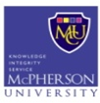 COLLEGE/FACULTY/DEPT./UNIT OF …………………………………RECOMMENDATION FOR THE REGULARISATION OF APPOINTMENT OF ……………………………………1.0	WORK HISTORY………………………………………………………………………………………………………………………………………………………………………………………………………………………………………………………………………………………………………………………………………………………………………………………………………………..…………………2.0	JUSTIFICATION FOR RECOMMENDATION………………………………………………………………………………………………………………………………………………………………………………………………………………………………………………………………………………………………………………………………………………………………………………………………………………………………………………………………………………………………………………………………………………………………………………………………………………………………………………………………………………………………………………………………………………………………………………………………………………………………………………………………………………………………………………………………………………………………3.0	RECOMMENDATION……………………………………………………………………………………………………………………………………………………………………………………………………………………………………………………………………………………………………………………4.0PRAYER The Appointments and Promotion Committee…………………………… is requested to consider the above recommendation and approve the regularisation of the appointment of …………………………………….to permanent status and with effect from………………………………………………on MUNTSS OR MUTSS……../……….. i.e………………………………………………………………………………………………………………………………………………………Signature of Dean / HOD /HOU :………………………………….Name of Dean/HOD/HOU:…………………………………………….Date:………………………………………………………………………….